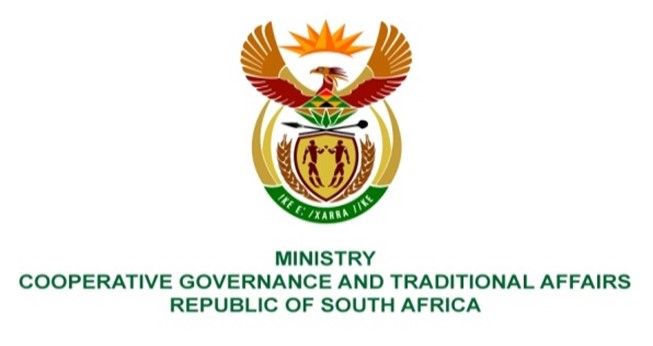 NATIONAL ASSEMBLY  QUESTION FOR WRITTEN REPLYDATE OF PUBLICATION: 12 MAY 20231758.	Mrs S M Mokgotho (EFF) to ask the Minister of Cooperative Governance and Traditional Affairs:By what date is it envisaged that residents of Thabazimbi in Limpopo, who are currently without water, will be provided with adequate water supply by the Thabazimbi Local Municipality?							NW2011EREPLY:For the provision of water, the municipalities collaborate closely with the department of Water and Sanitation. End.